Zákazník uzavírá s cestovní kanceláří tuto Smlouvu o zájezdu podle zák. č. 159/1999 Sb. i ve prospěch 32 studentů a 2 osob pedagogického dozoru z Gy Voděradská.Obě smluvní strany se budou řídit obecným nařízením EU 2016/679 o ochraně osobních údajů (GDPR). Smluvní strany výslovně sjednávají, že uveřejnění této smlouvy v registru smluv dle zákona č. 340/2015., o zvláštních podmínkách účinnosti některých smluv, uveřejňování těchto smluv a o registru smluv (zákon o registru smluv) zajistí Gymnázium, Praha 10, Voděradská 2.Delfín traveJ s.r.o.cestovní kancelář Biskupská 1754/3, 110 00 Praha 1 IC: 27643293, DIČ: CZ27643298 T: +420 277 775 909c: re2ervace.senior@delfintravel.cz* GYMNÁZIUM VODĚRADSKÁ2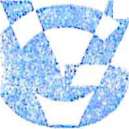 .¡.Gu 00 PRAHA 10 TEL.: 274 817 655POTVRZENÍ 0 ZÁJEZDU (SMLOUVA)POTVRZENÍ 0 ZÁJEZDU (SMLOUVA)ČÍSLO:209902Delfín travel s.r.o.Biskupská 1754/3, 110 00 Praha 1Zapsán v OR vedeném Městským soudem v Praze v oddíle C, vložka 121060 IČO: 27643298 DIČ: CZ27643298Číslo účtu: 2109997157/2700Tel.: 222 937 627E-mail: skoly@delfintravel.czŠKOLADelfín travel s.r.o.Biskupská 1754/3, 110 00 Praha 1Zapsán v OR vedeném Městským soudem v Praze v oddíle C, vložka 121060 IČO: 27643298 DIČ: CZ27643298Číslo účtu: 2109997157/2700Tel.: 222 937 627E-mail: skoly@delfintravel.czŠKOLANázev:Gymnázium, Praha 10, Voděradská 2Adresa:Voděradská 2/900, 100 00 Praha 10, StrašniceICO:61385361Kontaktní osoba:Mgr. Martin HoššoTel:274 027 031E-mail:hosso(a>qvmvod.czSPECIFIKACE ZÁJEZDUSPECIFIKACE ZÁJEZDUNázev zájezdu:Valencie a okolíZemě pobytu:ŠpanělskoDestinace:ValencieTermín:13.6.-21.6.2020Ubytování:Oropesa de Mar- apartmány SolimarPokoje:vícelůžkovéDoprava:autobusStravování:polopenzeZájezd dní:9Počet nocí:6CENA ZÁJEZDUCENA ZÁJEZDUCena za osobu:11.290 Kč (platí při počtu 31 účastníků)Záloha a splatnost:6.000 Kč k 10.2.2020Záloha a splatnost:5.290 Kč k 20.3.2020DALŠÍ UJEDNÁNÍDALŠÍ UJEDNÁNÍPedagogický doprovod:2 osoby pedagogického dozoru zdarma - plná penzeCeny:obě platby budou uhrazeny školou (za celou skupinu)Dne:03.02.2020Podpis zástupce Dt:/^ W^c Ck	Podpis zástupce školy: